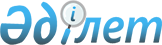 Об определении уполномоченной организации по проведению экспертизы драгоценных камней, в том числе необработанных природных алмазов и ювелирных изделий из драгоценных металлов и драгоценных камней, и утверждении Правил ввоза на территорию Республики Казахстан из стран, не входящих в Таможенный союз, и вывоза с территории Республики Казахстан в эти страны драгоценных камней, ювелирных изделий из драгоценных металлов и драгоценных камней, ввоза на территорию Республики Казахстан и вывоза с территории Республики Казахстан необработанных природных алмазов с учетом схемы сертификации Кимберлийского процесса, а также клеймения изделий из драгоценных металлов и драгоценных камней
					
			Утративший силу
			
			
		
					Постановление Правительства Республики Казахстан от 23 ноября 2012 года № 1479. Утратило силу постановлением Правительства Республики Казахстан от 20 июня 2016 года № 356      Сноска. Утратило силу постановлением Правительства РК от 20.06.2016 № 356 (вводится в действие по истечении десяти календарных дней после дня его первого официального опубликования).      В целях реализации Указа Президента Республики Казахстан от 21 июля 2011 года № 120 «О мерах по выполнению Решения Межгосударственного Совета (высшего органа таможенного союза) Евразийского экономического сообщества «О едином нетарифном регулировании таможенного союза Республики Беларусь, Республики Казахстан и Российской Федерации» от 27 ноября 2009 года № 19» Правительство Республики Казахстан ПОСТАНОВЛЯЕТ:



      1. Определить уполномоченной организацией по проведению экспертизы драгоценных камней, в том числе необработанных природных алмазов и ювелирных изделий из драгоценных металлов и драгоценных камней, акционерное общество «Национальный центр экспертизы и сертификации».



      2. Утвердить прилагаемые:



      1) Правила ввоза на территорию Республики Казахстан из стран, не входящих в Таможенный союз, и вывоза с территории Республики Казахстан в эти страны драгоценных камней, ювелирных изделий из драгоценных металлов и драгоценных камней;



      2) Правила ввоза на территорию Республики Казахстан и вывоза с территории Республики Казахстан необработанных природных алмазов с учетом схемы сертификации Кимберлийского процесса;



      3) Правила клеймения изделий из драгоценных металлов и драгоценных камней.



      3. Комитету таможенного контроля Министерства финансов Республики Казахстан определить места таможенного декларирования и таможенной очистки драгоценных камней, ювелирных изделий из драгоценных металлов и драгоценных камней, а также необработанных природных алмазов.



      4. Настоящее постановление вводится в действие со дня первого официального опубликования.      Премьер-Министр

      Республики Казахстан                       С. Ахметов

Утверждены         

постановлением Правительства

Республики Казахстан    

от 23 ноября 2012 года № 1479 

Правила

ввоза на территорию Республики Казахстан из стран,

не входящих в Таможенный союз, и вывоза с территории

Республики Казахстан в эти страны драгоценных камней,

ювелирных изделий из драгоценных металлов и

драгоценных камней 

1. Общие положения

      1. Настоящие Правила ввоза на территорию Республики Казахстан из стран, не входящих в Таможенный союз, и вывоза с территории Республики Казахстан в эти страны драгоценных камней, ювелирных изделий из драгоценных металлов и драгоценных камней (далее – Правила) разработаны в соответствии с Положением о порядке ввоза на таможенную территорию Таможенного союза в рамках ЕврАзЭС и вывоза с таможенной территории Таможенного союза в рамках ЕврАзЭС драгоценных металлов, драгоценных камней и сырьевых товаров, содержащих драгоценные металлы (далее – Положение), утвержденным Решением Межгосударственного Совета ЕврАзЭС (высшего органа таможенного союза) «О едином нетарифном регулировании таможенного союза Республики Беларусь, Республики Казахстан и Российской Федерации» от 27 ноября 2009 года № 19.



      2. Требования настоящих Правил не распространяются на контроль при трансфертном ценообразовании, осуществляемый в соответствии с законодательством Республики Казахстан о трансфертном ценообразовании.



      3. Основные понятия, используемые в настоящих Правилах:



      1) драгоценные камни – природные алмазы, изумруды, рубины, сапфиры и александриты, а также природный жемчуг в сыром (естественном) и обработанном виде согласно приложениям 1 и 2 к Правилам. К драгоценным камням приравниваются уникальные янтарные образования;



      2) ювелирные изделия из драгоценных металлов и драгоценных камней – изделия, изготовленные из драгоценных металлов и их сплавов, с использованием различных видов художественной обработки, вставками из драгоценных, поделочных, цветных камней и других материалов природного или искусственного происхождения или без них согласно приложению 2 к Правилам;



      3) природные алмазы – алмазы в частично обработанном виде, которые могут быть использованы для изготовления бриллиантов (код ТН ВЭД ТС 7102 31 000 0), алмазы в частично либо полностью обработанном виде, пригодные для использования в промышленных или научных целях, а также алмазы, рекуперированные из однокристального и многокристального алмазного инструмента, крошка и порошки (коды ТН ВЭД ТС 7102 10 000 0, 7102 21 000 0, 7102 29 000 0, 7105 10 000 0);



      4) бриллианты – обработанные природные алмазы различной формы огранки, имеющие отполированные грани, предназначенные для последующего использования (код ТН ВЭД ТС 7102 39 000 0);



      5) специальный учет – ведение уполномоченным органом реестра юридических лиц (за исключением Национального Банка Республики Казахстан) и индивидуальных предпринимателей, осуществляющих операции с драгоценными камнями, ювелирными изделиями из драгоценных металлов и драгоценных камней, не предполагающие взимания сбора за их внесение в реестр. Порядок ведения специального учета определяется уполномоченным органом;



      6) государственный контроль за драгоценными камнями – контроль, осуществляемый уполномоченным органом, включающий в себя контроль за качеством сортировки и оценки драгоценных камней при их добыче, контроль за правильностью определения классификационных признаков драгоценных камней, определяемых в процессе экспертизы (идентификации), учет сделок с необработанными драгоценными камнями на внутреннем рынке, проверку происхождения;



      7) государственный контроль за ювелирными изделиями из драгоценных металлов и драгоценных камней – контроль, осуществляемый уполномоченным органом, включающий в себя контроль цен ювелирных изделий из драгоценных металлов и драгоценных камней, установление законности сделок с ювелирными изделиями из драгоценных металлов и драгоценных камней;



      8) государственный контролер - представитель уполномоченного органа, осуществляющий государственный контроль драгоценных камней, ювелирных изделий из драгоценных металлов и драгоценных камней на специализированных либо определенных уполномоченным органом в сфере таможенного дела Республики Казахстан таможенных постах и осуществляющий ведение реестра выданных актов государственного контроля через веб-портал «электронное правительство» www.egov.kz;



      9) заявитель при ввозе – юридические и физические лица, зарегистрированные в качестве субъектов предпринимательской деятельности, имеющие право на осуществление операций с драгоценными камнями, ювелирными изделиями из драгоценных металлов и драгоценных камней в соответствии с национальным законодательством государств-членов Таможенного союза и состоящие на специальном учете уполномоченного органа;



      10) заявитель при вывозе – юридические и физические лица, зарегистрированные в качестве субъектов предпринимательской деятельности, индивидуальные предприниматели, правомерно владеющие драгоценными камнями, ювелирными изделиями из драгоценных металлов и драгоценных камней, либо по договорам комиссии и агентским соглашениям с собственниками драгоценных камней, ювелирных изделий из драгоценных металлов и драгоценных камней, имеющие право на осуществление операций с драгоценными камнями, ювелирными изделиями из драгоценных металлов и драгоценных камней и состоящие на специальном учете уполномоченного органа;



      11) уполномоченный орган – Комитет технического регулирования и метрологии Министерства индустрии и новых технологий Республики Казахстан;



      12) уполномоченная организация – организация, определяемая Правительством Республики Казахстан для проведения экспертизы (идентификации) драгоценных камней, ювелирных изделий из драгоценных металлов и драгоценных камней;



      13) экспертиза (идентификация) драгоценных камней, ювелирных изделий из драгоценных металлов и драгоценных камней – определение уполномоченной организацией качественно-цветовых, количественных и стоимостных характеристик драгоценных камней, ювелирных изделий из драгоценных металлов и драгоценных камней (далее - экспертиза).

      Сноска. Пункт 3 с изменением, внесенным постановлением Правительства РК от 04.11.2014 № 1170 (вводится в действие по истечении десяти календарных дней после дня его первого официального опубликования). 

2. Порядок ввоза на территорию Республики Казахстан

драгоценных камней, ювелирных изделий из драгоценных

металлов и драгоценных камней

      4. При ввозе на территорию Республики Казахстан из стран, не входящих в Таможенный союз (далее – ввоз), драгоценных камней, ювелирных изделий из драгоценных металлов и драгоценных камней (далее – товары) до совершения таможенных операций, связанных с таможенным декларированием и таможенной очисткой товаров, заявитель проходит процедуру государственного контроля, за исключением ввоза товаров для совершения операций по переработке, в соответствии с заявленной таможенной процедурой, указанных в пункте 13 настоящих Правил.



      5. В процессе государственного контроля заявитель проходит экспертизу (идентификацию) товаров в уполномоченной организации.



      При прохождении экспертизы не требуется представление дополнительных документов, кроме предусмотренных подпунктами 1)-4) пункта 8 Правил.



      6. Для проведения экспертизы (идентификации) товаров уполномоченная организация отбирает пробы заявленных товаров для исследований.



      7. Экспертиза (идентификация) ввозимых товаров проводится в течение трех рабочих дней. По итогам экспертизы (идентификации) составляется экспертное заключение в трех экземплярах. Первый и второй экземпляры вручаются заявителю. Первый экземпляр предназначается для представления государственному контролеру. Третий экземпляр остается в уполномоченной организации.



      8. Для прохождения государственного контроля заявитель представляет государственному контролеру следующие документы:



      1) письмо-заявку с указанием реквизитов организации и перечень прилагаемых документов, необходимых для осуществления государственного контроля;



      2) копию контракта (договора, соглашения) на русском языке, в случае, если контракт (договор, соглашение) на русском языке отсутствует, то к копии контракта (договора, соглашения) прилагается скрепленный и заверенный заявителем перевод (с указанием должности и даты, подписью и печатью заявителя);



      3) спецификацию на товары, в которой указывается полный ассортимент в количественном и стоимостном выражении;



      4) доверенность организации, удостоверяющую личность ответственного представителя и предоставляющую ему право на представление документов и товаров;



      5) экспертное заключение уполномоченной организации.



      9. Государственный контролер проверяет достоверность сведений, содержащихся в документах, указанных в пункте 8 Правил, регистрацию специального учета, после проверки оформляет акт государственного контроля по форме, согласно приложению 6 к Положению для драгоценных камней, и по форме, согласно приложению 9 к Положению для ювелирных изделий из драгоценных металлов и драгоценных камней (далее – акт).



      В акте государственный контролер отражает соответствие/несоответствие предъявленного товара данным, указанным в контракте и сопроводительных документах.



      При отсутствии несоответствия государственный контролер в указанном разделе акта делает запись – «товар соответствует предъявленным требованиям».



      В случае выявления несоответствия делается запись – «товар не соответствует предъявленным требованиям» и товар подлежит вывозу.



      10. Акт оформляется и выдается заявителю в течение одного рабочего дня с момента получения документов, указанных в пункте 8 Правил.



      11. Акт составляется в трех экземплярах: первый и второй экземпляры вручаются заявителю. Первый экземпляр предназначается для представления в таможенный орган. Третий экземпляр остается в уполномоченном органе. Акт подписывается государственным контролером.



      Государственный контролер осуществляет ведение реестра выданных актов через веб-портал «электронное правительство» www.egov.kz.

      Сноска. Пункт 11 с изменением, внесенным постановлением Правительства РК от 04.11.2014 № 1170 (вводится в действие по истечении десяти календарных дней после дня его первого официального опубликования).



      12. После прохождения государственного контроля при ввозе товаров заявитель совершает таможенные операции, связанные с таможенным декларированием товаров в соответствии с таможенным  законодательством Таможенного союза и Республики Казахстан.



      13. Ввоз на территорию Республики Казахстан товаров из стран, не входящих в Таможенный союз, для помещения под таможенную процедуру переработки на таможенной территории в порядке и на условиях, установленных законодательством Республики Казахстан, осуществляется при представлении документов, предусмотренных таможенным законодательством Республики Казахстан.



      Для получения документа об условиях переработки товаров (за исключением природных алмазов и бриллиантов) заявитель обращается в уполномоченный орган и представляет следующие документы:



      1) документы, подтверждающие право осуществлять операции с товарами;



      2) копию контракта (договора) на переработку ценностей;



      3) копии документов, подтверждающие наличие у Заявителя на праве собственности или ином законном основании производственных помещений, за исключением нерезидентов;



      4) информацию о наличии производственной базы Заявителя и объеме изготовления продукции на собственном производстве по форме согласно приложению 3 к Правилам, за исключением нерезидентов;



      5) подлинники перечня ввозимых продуктов переработки и перечня ввозимых на переработку ценностей по форме согласно приложениям 4 и 5к Правилам;



      6) при изготовлении ювелирных изделий из драгоценных металлов и драгоценных камней - копия письма уполномоченного органа о регистрации именника, за исключением нерезидентов.



      По результатам рассмотрения документа об условиях переработки товаров уполномоченным органом в адрес Заявителя направляются подлинники перечней ввозимых продуктов переработки и ввозимых на переработку ценностей с письменным подтверждением об использовании заявителем в своей производственной деятельности товаров.



      Сроки выдачи документа об условиях переработки товаров составляют десять рабочих дней со дня подачи заявки. 

3. Порядок вывоза с территории Республики Казахстан

драгоценных камней, ювелирных изделий из драгоценных

металлов и драгоценных камней

      14. При вывозе с территории Республики Казахстан в страны, не входящие в Таможенный союз (далее - вывоз), товаров в порядке, установленном настоящими Правилами, заявитель проходит процедуры государственного контроля и экспертизы (идентификации).



      15. Заявитель проходит экспертизу (идентификацию) товаров в уполномоченной организации.



      При прохождении экспертизы не требуется представление дополнительных документов, кроме предусмотренных подпунктами 1)-6) пункта 18 Правил.



      16. Для проведения экспертизы (идентификации) товаров уполномоченная организация отбирает пробы заявленных товаров для исследований.



      17. Экспертиза (идентификация) вывозимых товаров проводится в течение трех рабочих дней. По итогам экспертизы (идентификации) составляется экспертное заключение в трех экземплярах. Первый и второй экземпляры вручаются Заявителю. Первый экземпляр предназначается для представления государственному контролеру. Третий экземпляр остается в уполномоченной организации.



      18. Для прохождения государственного контроля при вывозе товаров, заявитель представляет государственному контролеру:



      1) письмо-заявку с указанием реквизитов организации и перечень прилагаемых документов, необходимых для осуществления государственного контроля;



      2) копию контракта (договора, соглашения) на русском языке, в случае, если контракт (договор, соглашение) на русском языке отсутствует, то к копии контракта (договора, соглашения) прилагается скрепленный и заверенный заявителем перевод (с указанием должности и даты, подписью и печатью заявителя);



      3) спецификацию на товары, в которой указывается полный ассортимент в количественном и стоимостном выражении;



      4) документ, подтверждающий постановку организации на специальный учет;



      5) доверенность организации, удостоверяющую личность ответственного представителя и предоставляющую ему право на представление документов и товаров;



      6) расчет стоимости товаров, представленный заявителем по форме, согласно приложению 6 к Правилам;



      7) экспертное заключение уполномоченной организации.



      19. При осуществлении вывоза необработанных драгоценных камней (за исключением необработанных природных алмазов) дополнительно к документам, указанным в пункте 18, заявитель представляет:



      1) исключен постановлением Правительства РК от 04.11.2014 № 1170 (вводится в действие по истечении десяти календарных дней после дня его первого официального опубликования);



      2) отгрузочную спецификацию, отражающую полный ассортимент обработанных драгоценных камней в количественном и стоимостном выражениях;



      3) обобщенную спецификацию по размерно-весовым группам, справку о фактическом использовании необработанных драгоценных камней для изготовления каждой партии экспортируемых камней согласно приложению 8 к Правилам;



      4) копию контрактов (договоров) на закупку необработанных драгоценных камней на территории государств – членов Таможенного союза с актами выдачи и спецификациями (ведомостями комплектации), (в том числе в случае вывоза части партии драгоценных камней, приобретенных по данному контракту (договору);



      5) подтверждение об учете сделок экспортера (приобретение необработанных драгоценных камней на внутреннем рынке государств – членов Таможенного союза) по предоставленным контрактам (договорам) на закупку драгоценных камней, выданное в порядке, определенном уполномоченным органом.



      Учет сделок экспортеров ведется уполномоченным органом;



      6) общую справку о массе и стоимости вывозимой партии необработанных драгоценных камней по каждому сырьевому договору согласно приложению 7 к Правилам.



      20. При осуществлении вывоза обработанных драгоценных камней дополнительно к документам, указанным в пункте 18, заявитель представляет:



      1) исключен постановлением Правительства РК от 04.11.2014 № 1170 (вводится в действие по истечении десяти календарных дней после дня его первого официального опубликования);



      2) отгрузочную спецификацию, отражающую полный ассортимент обработанных драгоценных камней в количественном и стоимостном выражениях;



      3) обобщенную спецификацию по размерно-весовым группам, справку о фактическом использовании необработанных драгоценных камней для изготовления каждой партии экспортируемых камней согласно приложению 8 к Правилам;



      4) справку об использовании необработанных алмазов массой 10,80 карата и более согласно приложению 9 к Правилам;



      5) протокол (акт) предприятия по оценке бриллиантов свыше 6,00 карата;



      6) исключен постановлением Правительства РК от 04.11.2014 № 1170 (вводится в действие по истечении десяти календарных дней после дня его первого официального опубликования);



      7) документы, подтверждающие происхождение (приобретение) драгоценных камней и законность владения ими: контракты, договор комиссии или агентское соглашение, акты выдачи на необработанные драгоценные камни, ведомости комплектации, акты сделок на необработанные драгоценные камни.



      21. При осуществлении вывоза изделий производственно-технического назначения из драгоценных камней дополнительно к документам, указанным в пункте 18, заявитель представляет:



      1) справку о фактическом использовании драгоценных камней для изготовления каждой партии экспортируемых изделий производственно-технического назначения согласно приложению 10 к Правилам;



      2) документы, подтверждающие происхождение (приобретение) драгоценных камней, используемых для изготовления вывозимых изделий: контракты, договор комиссии или агентское соглашение, акты выдачи на необработанные драгоценные камни, ведомости комплектации, акты сделок на необработанные драгоценные камни;



      3) нормативно-техническую документацию на изделия производственно-технического назначения из драгоценных камней.



      22. Государственный контролер проверяет достоверность сведений, содержащихся в документах, указанных в пункте 18 Правил, при необходимости в пунктах 19 (наличие копии лицензии на экспорт необработанных драгоценных камней, за исключением драгоценных камней, указанных в приложении 2 к Правилам), 20 (копия лицензии на экспорт драгоценных камней (кроме бриллиантов), протокол экспертной комиссии уполномоченного органа (при наличии в приобретенных необработанных драгоценных камнях или готовой продукции драгоценных камней, которые по своим характеристикам могут быть отнесены к категории уникальных) и 21 Правил, после проверки оформляет акт государственного контроля по форме, согласно приложению 6 к Положению для драгоценных камней, и по форме согласно приложению 9 к Положению для ювелирных изделий из драгоценных металлов и драгоценных камней (далее - акт).



      В акте государственный контролер отражает:



      соответствие/несоответствие предъявленного товара данным, указанным в контракте и сопроводительных документах;



      отсутствие/наличие нарушений требований законодательства Республики Казахстан при совершении сделок с товарами.



      При отсутствии несоответствия государственный контролер в указанном разделе акта делает запись – «товар соответствует предъявленным требованиям».



      В случае выявления несоответствия делается запись – «товар не соответствует предъявленным требованиям», и предъявленный товар не подлежит вывозу.

      Сноска. Пункт 22 с изменениями, внесенными постановлением Правительства РК от 04.11.2014 № 1170 (вводится в действие по истечении десяти календарных дней после дня его первого официального опубликования).



      23. Акт оформляется и выдается Заявителю в течение одного рабочего дня с момента получения документов, указанных в пункте 18 Правил, при необходимости в пунктах 19, 20 и 21 Правил.



      24. Акт составляется в трех экземплярах: первый и второй экземпляры вручаются заявителю. Первый экземпляр предназначается для представления в таможенный орган. Третий экземпляр остается в уполномоченном органе. Акт подписывается государственным контролером.



      Государственный контролер осуществляет ведение реестра выданных актов через веб-портал «электронное правительство» www.egov.kz.

      Сноска. Пункт 24 с изменением, внесенным постановлением Правительства РК от 04.11.2014 № 1170 (вводится в действие по истечении десяти календарных дней после дня его первого официального опубликования).



      25. После прохождения государственного контроля на вывоз товаров, в случае отсутствия несоответствия заявитель обращается в таможенные органы Республики Казахстан для производства таможенного декларирования товаров в соответствии с таможенным законодательством Республики Казахстан.



      Драгоценные камни, за исключением алмазов и бриллиантов, не могут быть вывезены с территории Республики Казахстан, если их контрактная стоимость более чем на 5 процентов ниже стоимости, определенной государственным контролером при проведении государственного контроля.



      Ювелирные изделия из драгоценных металлов и драгоценных камней, приведенные в приложении 2 к Правилам, не могут быть вывезены с территории Республики Казахстан, если их контрактная стоимость, установленная во внешнеторговом договоре, меньше общей стоимости, определяемой государственным контролером в процессе прохождения государственного контроля.



      26. Для помещения товаров под таможенную процедуру переработки вне таможенной территории до производства таможенного декларирования необходимо представление документа об условиях переработки, выдача которого осуществляется аналогично порядку выдачи документа об условиях переработки при их ввозе, предусмотренному в пункте 13 настоящих Правил.

Приложение 1          

к Правилам ввоза на территорию 

Республики Казахстан из стран, 

не входящих в Таможенный союз, 

и вывоза с территории Республики 

Казахстан в эти страны драгоценных

камней, ювелирных изделий из   

драгоценных металлов и      

драгоценных камней         

Перечень

драгоценных камней, экспорт которых осуществляется

на основании лицензий

Приложение 2          

к Правилам ввоза на территорию 

Республики Казахстан из стран, 

не входящих в Таможенный союз, 

и вывоза с территории Республики 

Казахстан в эти страны драгоценных

камней, ювелирных изделий из   

драгоценных металлов и      

драгоценных камней         

Драгоценные камни, экспорт которых

осуществляется без лицензий________________* За исключением аффинированных драгоценных металлов в виде слитков, пластин, порошка и гранул, а также необработанных форм.

Приложение 3          

к Правилам ввоза на территорию 

Республики Казахстан из стран, 

не входящих в Таможенный союз, 

и вывоза с территории Республики 

Казахстан в эти страны драгоценных

камней, ювелирных изделий из   

драгоценных металлов и      

драгоценных камней         

ИНФОРМАЦИЯ

о наличии производственной базы заявителя и объеме

изготовления продукции на собственном производстве

за _____ полугодие _____ годаНаименование заявителя _____________________________________________________________

      * В случае, если заявитель осуществляет производственную деятельность менее полугода, указывается количество произведенной продукции за фактически отработанное время.      Наименование должности заявителя ________ ____________________

                                        Подпись        Ф.И.О.                                               М.П. 

Приложение 4          

к Правилам ввоза на территорию 

Республики Казахстан из стран, 

не входящих в Таможенный союз, 

и вывоза с территории Республики 

Казахстан в эти страны драгоценных

камней, ювелирных изделий из   

драгоценных металлов и      

драгоценных камней        

Образец 

ПЕРЕЧЕНЬ

ввозимых (вывозимых) продуктов переработки      Наименование должности заявителя       Наименование должности

                                             уполномоченного лица

                                             государственного органа

      _______  ______________________

     (подпись)       (Ф.И.О.)                _______  _______________

                                            (подпись)       (Ф.И.О.)

      Главный бухгалтер

      заявителя ______   ____________

               (подпись)   (Ф.И.О.)

                              М.П.                              М.П. 

Правила заполнения перечня ввозимых

(вывозимых) продуктов переработки      1. В графе 2 указывается наименование заявителя.

      2. В графе 3 указываются наименования ввозимых (вывозимых) продуктов переработки.

      3. В графе 4 указываются реквизиты контракта (договора), в соответствии с которым ввозятся (вывозятся) продукты переработки.

      4. В графе 5 указывается десятизначный код продуктов переработки по ТН ВЭД ТС.

      5. В графе 7 указывается количество продуктов переработки в единицах измерения согласно товарной позиции по ТН ВЭД ТС (графа 6).

      6. В графе 8 указывается стоимость продуктов переработки в долларах США.

      7. В графах 9-12 указывается количество товарной продукции, отходов, потерь и остатков в одной единице измерения.

      8. В графе 13 указывается таможенный орган, который производит таможенное декларирование продуктов переработки и остатков.

Приложение 5          

к Правилам ввоза на территорию 

Республики Казахстан из стран, 

не входящих в Таможенный союз, 

и вывоза с территории Республики 

Казахстан в эти страны драгоценных

камней, ювелирных изделий из   

драгоценных металлов и      

драгоценных камней        

Образец 

ПЕРЕЧЕНЬ

ввозимых (вывозимых) на переработку ценностей      Наименование должности заявителя       Наименование должности

                                             уполномоченного лица

                                             государственного органа

      _______  ______________________

     (подпись)       (Ф.И.О.)                _______  _______________

                                            (подпись)       (Ф.И.О.)

      Главный бухгалтер

      заявителя ______   ____________

               (подпись)   (Ф.И.О.)

                              М.П.                              М.П.      Правила заполнения перечня ввозимых (вывозимых) на переработку ценностей

      1. В графе 2 указывается наименование заявителя.

      2. В графе 3 указываются наименования ввозимых (вывозимых) на переработку ценностей.

      3. В графе 4 указываются реквизиты контракта (договора), в соответствии с которым ввозятся (вывозятся) ценности.

      4. В графе 5 указывается десятизначный код ценностей по ТН ВЭД ТС.

      5. В графе 7 указывается количество ценностей в единицах измерения согласно товарной позиции по ТН ВЭД ТС (графа 6).

      6. В графе 8 указывается стоимость ценностей в долларах США.

      7. В графе 9 указывается таможенный орган, в котором производится таможенное декларирование ценностей, ввозимых (вывозимых) на переработку.

Приложение 6          

к Правилам ввоза на территорию 

Республики Казахстан из стран, 

не входящих в Таможенный союз, 

и вывоза с территории Республики 

Казахстан в эти страны драгоценных

камней, ювелирных изделий из   

драгоценных металлов и      

драгоценных камней         

Рекомендуемая форма

расчета общей стоимости драгоценных камней, ювелирных

изделий из драгоценных металлов и драгоценных камней

Приложение 7          

к Правилам ввоза на территорию 

Республики Казахстан из стран, 

не входящих в Таможенный союз, 

и вывоза с территории Республики 

Казахстан в эти страны драгоценных

камней, ювелирных изделий из   

драгоценных металлов и      

драгоценных камней        Справка

об использовании необработанных драгоценных камней

к экспортному контракту № ________________ от ______________________      Руководитель

      предприятия

      Главный

      бухгалтер

             М.П.

Приложение 8          

к Правилам ввоза на территорию 

Республики Казахстан из стран, 

не входящих в Таможенный союз, 

и вывоза с территории Республики 

Казахстан в эти страны драгоценных

камней, ювелирных изделий из   

драгоценных металлов и      

драгоценных камней         

Справка

об использовании необработанных драгоценных

камней для изготовления драгоценных камней на экспорт

(внутренний рынок) по контракту №_________________

от "____"_____________20 г.      Руководитель предприятия

      М.П. 

Приложение 9           

к Правилам ввоза на территорию 

Республики Казахстан из стран, 

не входящих в Таможенный союз, 

и вывоза с территории Республики 

Казахстан в эти страны драгоценных

камней, ювелирных изделий из   

драгоценных металлов и      

драгоценных камней         

Справка

об использовании алмазного сырья массой 10,80 карат и более

      Примечание:

      - необходимо подвести итог по количеству, массе, учетной и контрактной стоимости бриллиантов массой свыше 6.00 карат.

      - В случае, если использована часть кристалла, то в графе 4, 5 указываются первоначальная масса и стоимость кристалла, в графе 4.1 масса использованной части кристалла и в этой же графе со звездочкой (*) указывается масса неиспользованной части кристалла.

      - В случае, если часть кристалла была обработана ранее, то в графе 4, 5 указываются первоначальная масса и стоимость кристалла, в графе 4.1 масса ранее использованной части с решеткой (#) и масса использованной части по текущей отгрузке бриллиантов.

      - В случае, если остатки по сырьевому контракту использованы на технологические нужды, необходимо отразить это в примечании с указанием документов, подтверждающих списание сырья.

      - При заполнении графы 9 допустимо объединение полученных бриллиантов средних, мелких размеров.Руководитель предприятия

      М.П.

Приложение 10         

к Правилам ввоза на территорию 

Республики Казахстан из стран, 

не входящих в Таможенный союз, 

и вывоза с территории Республики 

Казахстан в эти страны драгоценных

камней, ювелирных изделий из   

драгоценных металлов и      

драгоценных камней         

Справка

об использовании драгоценных камней в изделиях

производственно-технического назначения к экспортному

контракту № ___ от      * Обработка на собственном производстве.      Генеральный директор

      Главный бухгалтер            М.П.

Утверждены         

постановлением Правительства

Республики Казахстан    

от 23 ноября 2012 года № 1479 

Правила

ввоза на территорию Республики Казахстан и вывоза

с территории Республики Казахстан необработанных природных

алмазов с учетом схемы сертификации Кимберлийского процесса 

1. Общие положения

      1. Настоящие Правила ввоза на территорию Республики Казахстан и вывоза с территории Республики Казахстан необработанных природных алмазов с учетом схемы сертификации Кимберлийского процесса (далее - Правила) разработаны в соответствии с Положением о порядке ввоза на таможенную территорию Таможенного союза в рамках ЕврАзЭС и вывоза с таможенной территории Таможенного союза в рамках ЕврАзЭС драгоценных металлов, драгоценных камней и сырьевых товаров, содержащих драгоценные металлы (далее – Положение), утвержденным Решением Межгосударственного Совета ЕврАзЭС (высшего органа таможенного союза) «О едином нетарифном регулировании таможенного союза Республики Беларусь, Республики Казахстан и Российской Федерации» от 27 ноября 2009 года № 19.



      2. Требования настоящих Правил не распространяются на контроль при трансфертном ценообразовании, осуществляемый в соответствии с законодательством Республики Казахстан о трансфертном ценообразовании.



      3. Ввоз и вывоз необработанных природных алмазов допускаются только из стран-участников Кимберлийского процесса.



      4. Ввоз и вывоз необработанных природных алмазов осуществляются в контейнерах (в опломбированных сейф-пакетах), защищенных от вскрытия.



      5. Обмен информацией с секретариатом Кимберлийского процесса осуществляется путем электронного сообщения.



      6. Основные понятия, используемые в настоящих Правилах:



      1) необработанные природные алмазы – алмазы необработанные или просто распиленные, расколотые или с нанесенным рундистом (коды ТН ВЭД ТС 7102 10 000 0, 7102 21 000 0, 7102 31 000 0);



      2) уполномоченный орган – Комитет технического регулирования и метрологии Министерства индустрии и новых технологий Республики Казахстан;



      3) уполномоченная организация – организация, определяемая Правительством Республики Казахстан для проведения экспертизы необработанных природных алмазов с учетом схемы сертификации Кимберлийского процесса;



      4) государственный контролер - представитель уполномоченного органа, осуществляющий государственный контроль необработанных природных алмазов на специализированных либо определенных уполномоченным органом в сфере таможенного дела Республики Казахстан таможенных постах и осуществляющий ведение реестра выданных актов государственного контроля через веб-портал «электронное правительство» www.egov.kz;



      5) государственный контроль за необработанными природными алмазами – контроль, осуществляемый уполномоченным органом, включающий в себя:



      контроль за качеством сортировки и оценки необработанных природных алмазов при их добыче;



      контроль за правильностью определения классификационных признаков необработанных природных алмазов, определяемых в процессе экспертизы (идентификации);



      контроль обязательного предложения партии необработанных природных алмазов, предназначенной для экспорта субъектами производства бриллиантов, для реализации на внутреннем рынке в течение 10 рабочих дней;



      проверку происхождения необработанных природных алмазов и законности владения ими;



      контроль за наличием сертификатов вывоза необработанных природных алмазов государства-экспортера (сертификат Кимберлийского процесса) при ввозе необработанных природных алмазов в целях реализации Международной схемы сертификации необработанных природных алмазов;



      учет сделок с необработанными природными алмазами на внутреннем рынке;



      6) экспертиза необработанных природных алмазов – определение уполномоченной организацией качественно-цветовых, количественных и стоимостных характеристик необработанных природных алмазов;



      7) сертификат Кимберлийского процесса – документ установленной формы, который идентифицирует партию необработанных природных алмазов как соответствующую требованиям схемы сертификации;



      8) конфликтные алмазы – алмазы, добытые на территории ведения военных действий, деньги от продажи которых идут на финансирование региональных конфликтов и международных террористических группировок;



      9) участник Кимберлийского процесса – участник сообщества стран-добытчиков и стран-потребителей алмазов, целью которого является исключение из алмазного товарооборота конфликтных алмазов;



      10) специальный учет – ведение уполномоченным органом реестра юридических лиц (за исключением Национального Банка Республики Казахстан) и индивидуальных предпринимателей, осуществляющих операции с необработанными природными алмазами, не предполагающее взимания сбора за их внесение в реестр. Порядок ведения специального учета определяется уполномоченным органом.



      11) заявитель – субъекты добычи природных алмазов, производства бриллиантов, продукции и изделий из необработанных природных алмазов, а также юридические лица, имеющие право осуществлять операции с необработанными природными алмазами и состоящие на специальном учете уполномоченного органа, по договорам комиссии и агентским соглашениям с вышеуказанными субъектами;



      12) субъекты добычи природных алмазов – организации, осуществляющие добычу природных алмазов на территории государства-члена Таможенного союза, резидентами которой данные организации являются;



      13) субъекты производства бриллиантов – организации и индивидуальные предприниматели, имеющие право осуществлять огранку необработанных природных алмазов в целях изготовления бриллиантов на территории государства - члена Таможенного союза, резидентами которого они являются;



      14) субъекты производства продукции и изделий из необработанных природных алмазов – организации и индивидуальные предприниматели, имеющие право осуществлять обработку или использование необработанных природных алмазов в целях изготовления продукции производственно - технического назначения, а также бытовых и ювелирных изделий, на территории государства-члена Таможенного союза, резидентами которого они являются.

      Сноска. Пункт 6 с изменением, внесенным постановлением Правительства РК от 04.11.2014 № 1170 (вводится в действие по истечении десяти календарных дней после дня его первого официального опубликования). 

2. Порядок ввоза на территорию Республики

Казахстан необработанных природных алмазов

      7. При ввозе на территорию Республики Казахстан из стран, не входящих в Таможенный союз (далее – ввоз), необработанных природных алмазов до совершения таможенных операций, связанных с таможенным декларированием и таможенной очисткой товаров, заявитель проходит процедуру государственного контроля за необработанными природными алмазами, за исключением ввоза необработанных природных алмазов для совершения операций по переработке, в соответствии с заявленной таможенной процедурой, указанной в пункте 16 настоящих Правил.



      8. В процессе государственного контроля заявитель проходит экспертизу (идентификацию) необработанных природных алмазов в уполномоченной организации.



      При прохождении экспертизы не требуется представление дополнительных документов, кроме предусмотренных подпунктами 1)-5) пункта 11 Правил. 



      9. Для проведения экспертизы (идентификации) необработанных природных алмазов уполномоченная организация отбирает пробы заявленных необработанных природных алмазов для исследований.



      10. Экспертиза ввозимых необработанных природных алмазов проводится в течение трех рабочих дней. По итогам экспертизы (идентификации) составляется экспертное заключение в трех экземплярах. Первый и второй экземпляры вручаются заявителю. Первый экземпляр предназначается для представления государственному контролеру. Третий экземпляр остается в уполномоченной организации.



      11. Для прохождения государственного контроля заявитель представляет государственному контролеру:



      1) письмо-заявку с указанием реквизитов организации и перечень прилагаемых документов, необходимых для осуществления государственного контроля;



      2) копию контракта (договора, соглашения), на основании которого осуществляется ввоз необработанных природных алмазов на русском языке, в случае, если контракт (договор, соглашение) на русском языке отсутствует, то к копии контракта (договора, соглашения) прилагается скрепленный и заверенный заявителем перевод (с указанием должности и даты, подписью и печатью заявителя);



      3) спецификацию на необработанные природные алмазы;



      4) сертификат вывоза необработанных природных алмазов государства-экспортера (сертификат Кимберлийского процесса);



      5) доверенность организации, удостоверяющую личность ответственного представителя и предоставляющую ему право на представление документов и необработанных природных алмазов;



      6) экспертное заключение уполномоченной организации.



      12. Государственный контролер проверяет достоверность сведений, содержащихся в документах, указанных в пункте 11 Правил, регистрацию специального учета, после проверки оформляет акт государственного контроля по форме согласно приложению 6 к Положению (далее – акт).



      В Акте государственный контролер отражает соответствие/несоответствие предъявленных необработанных природных алмазов данным, указанным в контракте и сопроводительных документах.



      При отсутствии несоответствия государственный контролер в указанном разделе Акта делает запись – «товар соответствует предъявленным требованиям».



      В случае выявления несоответствия делается запись – «товар не соответствует предъявленным требованиям» и товар подлежит вывозу.



      13. Акт оформляется и выдается заявителю в течение одного рабочего дня с момента получения документов, указанных в пункте 11 Правил.



      14. Акт составляется в трех экземплярах: первый и второй экземпляры вручаются заявителю. Первый экземпляр предназначается для представления в таможенный орган. Третий экземпляр остается в уполномоченном органе. Акт подписывается государственным контролером.



      Государственный контролер осуществляет ведение реестра выданных актов через веб-портал «электронное правительство»  www.egov.kz.

      Сноска. Пункт 14 с изменением, внесенным постановлением Правительства РК от 04.11.2014 № 1170 (вводится в действие по истечении десяти календарных дней после дня его первого официального опубликования).



      15. После прохождения государственного контроля при ввозе необработанных природных алмазов, заявитель совершает таможенные операции, связанные с таможенным декларированием товаров в соответствии с таможенным законодательством Таможенного союза и Республики Казахстан.



      16. Ввоз на территорию Республики Казахстан из стран, не входящих в Таможенный союз, необработанных природных алмазов для помещения под таможенную процедуру переработки на таможенной территории в порядке и на условиях, установленных законодательством Республики Казахстан, осуществляется при представлении документов, предусмотренных таможенным законодательством Республики Казахстан.



      Для получения документа об условиях переработки необработанных природных алмазов Заявитель обращается в уполномоченный орган и представляет:



      1) документ, подтверждающий постановку организации на специальный учет;



      2) копию контракта (договора) на переработку необработанных природных алмазов с прилагаемой к нему спецификацией;



      3) расчет прогноза изготовления бриллиантов по размерно-весовым группам по контракту согласно приложению 1 к Правилам;



      4) расчет норм выхода продуктов переработки по контракту согласно приложению 2 к Правилам;



      5) справку об использовании необработанных природных алмазов по контракту согласно приложению 3 к Правилам;



      6) справку о пересортировке необработанных природных алмазов в случае пересортировки необработанных природных алмазов, согласно приложению 4 к Правилам, дополнительно с копиями документов, на основании которых составлена указанная справка;



      7) подтверждение о том, что необработанные природные алмазы не добыты в зонах вооруженных конфликтов («конфликтные алмазы»);



      8) копии контрактов (договоров) купли-продажи необработанных природных алмазов и документов, подтверждающих переход права собственности в соответствии с условиями контракта (договора);



      9) копии уведомлений об учете сделок с необработанными природными алмазами, выданных уполномоченными органами государства-члена Таможенного союза, резидентом которого является Заявитель;



      10) перечень ввозимых на переработку необработанных природных алмазов согласно приложению 5 к Правилам;



      11) перечень ввозимых продуктов переработки необработанных природных алмазов согласно приложению 6 к Правилам.



      По результатам рассмотрения документа об условиях переработки необработанных природных алмазов уполномоченным органом в адрес Заявителя направляются перечни ввозимых на переработку необработанных природных алмазов, согласно приложению 5 к Правилам, и ввозимых продуктов переработки необработанных природных алмазов, согласно приложению 6 к Правилам, с письменным подтверждением об использовании заявителем в своей производственной деятельности необработанных природных алмазов в целях изготовления бриллиантов.



      Сроки выдачи документа об условиях переработки необработанных природных алмазов составляют десять рабочих дней со дня подачи заявки. 

3. Порядок вывоза с территории Республики

Казахстан необработанных природных алмазов

      17. При вывозе с территории Республики Казахстан в страны, не входящие в Таможенный союз (далее - вывоз), необработанных природных алмазов в порядке, установленном настоящими Правилами, заявитель проходит процедуры государственного контроля и экспертизы (идентификации).



      18. Заявитель проходит экспертизу (идентификацию) необработанных природных алмазов в уполномоченной организации.



      При прохождении экспертизы не требуется представление дополнительных документов, кроме предусмотренных подпунктами 1)-10) пункта 21 Правил.



      19. Для проведения экспертизы (идентификации) необработанных природных алмазов уполномоченная организация отбирает пробы заявленных необработанных природных алмазов для исследований.



      20. Экспертиза вывозимых необработанных природных алмазов проводится в течение трех рабочих дней. По итогам экспертизы (идентификации) составляется экспертное заключение в трех экземплярах. Первый и второй экземпляры вручаются Заявителю. Первый экземпляр предназначается для представления государственному контролеру. Третий экземпляр остается в уполномоченной организации.



      21. Для прохождения государственного контроля при вывозе необработанных природных алмазов Заявитель представляет государственному контролеру:



      1) письмо-заявку с указанием реквизитов организации и перечень прилагаемых документов, необходимых для осуществления государственного контроля;



      2) документ, подтверждающий постановку организации на специальный учет;



      3) копию лицензии на экспорт необработанных природных алмазов;



      4) копию контракта (договора, соглашения), на основании которого осуществляется вывоз необработанных природных алмазов на русском языке, в случае, если контракт (договор, соглашение) на русском языке отсутствует, то к копии контракта (договора, соглашения) прилагается скрепленный и заверенный заявителем перевод (с указанием должности и даты, подписью и печатью заявителя);



      5) спецификацию на необработанные природные алмазы;



      6) расчеты стоимости необработанных природных алмазов, представленные заявителем, по форме согласно приложению 7 к Правилам;



      7) копию контрактов (договоров) на закупку необработанных природных алмазов на территории государств–членов Таможенного союза с актами выдачи и спецификациями (ведомостями комплектации), (в том числе в случае вывоза части партии необработанных природных алмазов, приобретенных по данному контракту (договору);



      8) подтверждение об учете сделок экспортера (приобретение необработанных природных алмазов на внутреннем рынке государств–членов Таможенного союза) по предоставленным контрактам (договорам) на закупку необработанных природных алмазов, выданное в порядке, определенном уполномоченным органом. 



      Учет сделок экспортеров ведется уполномоченным органом;



      9) общую справку о массе и стоимости вывозимой партии необработанных природных алмазов по каждому сырьевому договору согласно приложению 8 к Правилам;



      10) доверенность организации, удостоверяющую личность ответственного представителя и предоставляющую ему право на представление документов и товаров;



      11) экспертное заключение уполномоченной организации.



      22. Государственный контролер проверяет достоверность сведений, содержащихся в документах, указанных в пункте 21 Правил, после проверки оформляет акт государственного контроля по форме согласно приложению 6 к Положению (далее - акт).



      В акте государственный контролер отражает:



      1) соответствие/несоответствие предъявленных необработанных природных алмазов данным, указанным в контракте и сопроводительных документах;



      2) оценку стоимости необработанных природных алмазов;



      3) отсутствие/наличие нарушений требований законодательства Республики Казахстан при совершении сделок с необработанными природными алмазами.



      При отсутствии несоответствия государственный контролер в указанном разделе Акта делает запись – «товар соответствует предъявленным требованиям», и Заявитель проходит процедуру таможенного декларирования.



      В случае выявления несоответствия делается запись – «товар не соответствует предъявленным требованиям», и предъявленный товар не подлежит вывозу.



      23. Акт оформляется и выдается Заявителю в течение одного рабочего дня с момента получения документов, указанных в пункте 21 Правил.



      24. Акт составляется в трех экземплярах: первый и второй экземпляры вручаются заявителю. Первый экземпляр предназначается для представления в таможенный орган. Третий экземпляр остается в уполномоченном органе. Акт подписывается государственным контролером.

      Государственный контролер осуществляет ведение реестра выданных актов через веб-портал «электронное правительство» www.egov.kz.

      Сноска. Пункт 24 с изменением, внесенным постановлением Правительства РК от 04.11.2014 № 1170 (вводится в действие по истечении десяти календарных дней после дня его первого официального опубликования).



      25. В случае отсутствия нарушений законодательства Республики Казахстан при осуществлении государственного контроля государственным контролером одновременно с актом государственного контроля оформляется и выдается сертификат Республики Казахстан с учетом схемы сертификации Кимберлийского процесса (далее – сертификат).



      26. Сертификат является обязательным документом для целей таможенного декларирования при вывозе необработанных природных алмазов и действует в течение шестидесяти дней со дня его подписания.



      27. Порядок оформления и выдачи сертификата устанавливается уполномоченным органом.



      28. При вывозе необработанных природных алмазов должны быть соблюдены следующие требования:



      1) соответствующая партия необработанных природных алмазов не реализована на внутреннем рынке Республики Казахстан в течение 10 рабочих дней со дня ее предложения для продажи.



      Предложение о продаже необработанных природных алмазов публикуется на официальном сайте Секретариата Комиссии таможенного союза;



      2) цена вывозимой партии, установленная в экспортном контракте, не ниже цены, по которой эта партия предлагалась на внутреннем рынке Республики Казахстан.



      Необработанные природные алмазы не могут быть вывезены с территории Республики Казахстан, если их контрактная стоимость, установленная во внешнеторговом договоре, меньше общей стоимости, определяемой государственным контролером в процессе прохождения государственного контроля.



      29. Вывоз с территории Республики Казахстан в страны, не входящие в Таможенный союз, необработанных природных алмазов осуществляется в соответствии с таможенным режимом вне таможенной территории при условии обязательного внесения обеспечения уплаты вывозной таможенной пошлины с последующим возвратом ее суммы.



      30. Для помещения необработанных природных алмазов под таможенную процедуру переработки вне таможенной территории до производства таможенного декларирования необходимо представление документа об условиях переработки, выдача которого осуществляется аналогично порядку выдачи документа об условиях переработки при их ввозе, предусмотренному в пункте 16 настоящих Правил.

Приложение 1        

к Правилам ввоза на территорию 

Республики Казахстан и вывоза 

с территории Республики Казахстан

необработанных природных алмазов

с учетом схемы сертификации  

Кимберлийского процесса   Утверждаю ________________________

(наименование должности

руководителя заявителя)

________________________

(наименование заявителя)

М.П.       ____________________

(подпись, Ф.И.О.)  

«____» ____________ 20___г.

(название заявителя)  

Расчет прогноза изготовления бриллиантов по размерно-весовым

группам по контракту от _______ № _____

Таблица 1

Таблица 2 

Итого по рассевам по контракту от _________ № ___Наименование должности руководителя

технологической службы заявителя     ______________     ___________

                                        (Ф.И.О.)         (подпись)

Приложение 2        

к Правилам ввоза на территорию 

Республики Казахстан и вывоза 

с территории Республики Казахстан

необработанных природных алмазов

с учетом схемы сертификации  

Кимберлийского процесса   Утверждаю ________________________

(наименование должности

руководителя заявителя)

________________________

(наименование заявителя)

М.П.       ____________________

(подпись, Ф.И.О.)  

«____» ____________ 20___г. 

Расчет норм выхода продуктов переработки по

контракту от _________ 20_г. № _____

      Примечание:      Расчет количества отходов по контракту от ____ 20__г. № _______Количество отходов рассчитывается по формуле:              Мотх = М а/с *Котхгде,

М отх - масса отходов, получаемых при обработке алмазного сырья, карат

М а/с - масса алмазного сырья, карат

К отх - статистический коэффициент количества отходов, %Наименование должности руководителя

технологической службы Заявителя     ________________    ___________

                                         (Ф.И.О.)         (подпись)

Приложение 3         

к Правилам ввоза на территорию 

Республики Казахстан и вывоза 

с территории Республики Казахстан

необработанных природных алмазов

с учетом схемы сертификации  

Кимберлийского процесса    

Справка об использовании необработанных природных

алмазов по контракту от ________ № ________      Наименование должности заявителя       Наименование должности

                                             уполномоченного лица

                                             государственного органа

      _______  ______________________

     (подпись)       (Ф.И.О.)                _______  _______________

                                            (подпись)       (Ф.И.О.)

      Главный бухгалтер

      заявителя ______   ____________

               (подпись)   (Ф.И.О.)

                              М.П.                              М.П.

Приложение 4        

к Правилам ввоза на территорию 

Республики Казахстан и вывоза 

с территории Республики Казахстан

необработанных природных алмазов

с учетом схемы сертификации  

Кимберлийского процесса   Заявитель: ____________ 

Справка о пересортировке необработанных природных

алмазов по договору о пересортировке от __ № __      Наименование должности

       руководителя заявителя         _________________ (Ф.И.О.)

                                          (подпись)      Главный бухгалтер заявителя     _________________ (Ф.И.О.)

                                          (подпись)      М.П.

Приложение 5        

к Правилам ввоза на территорию 

Республики Казахстан и вывоза 

с территории Республики Казахстан

необработанных природных алмазов

с учетом схемы сертификации  

Кимберлийского процесса   

Образец 

ПЕРЕЧЕНЬ

ввозимых (вывозимых) на переработку

необработанных природных алмазов      Наименование должности заявителя       Наименование должности

                                             уполномоченного лица

                                             государственного органа

      _______  ______________________

     (подпись)       (Ф.И.О.)                _______  _______________

                                            (подпись)       (Ф.И.О.)

      Главный бухгалтер

      заявителя ______   ____________

               (подпись)   (Ф.И.О.)

                              М.П.                              М.П.

Приложение 6        

к Правилам ввоза на территорию 

Республики Казахстан и вывоза 

с территории Республики Казахстан

необработанных природных алмазов

с учетом схемы сертификации  

Кимберлийского процесса   

Образец 

ПЕРЕЧЕНЬ

ввозимых (вывозимых) продуктов переработки

необработанных природных алмазов      Наименование должности заявителя       Наименование должности

                                             уполномоченного лица

                                             государственного органа

      _______  ______________________

     (подпись)       (Ф.И.О.)                _______  _______________

                                            (подпись)       (Ф.И.О.)

      Главный бухгалтер

      заявителя ______   ____________

               (подпись)   (Ф.И.О.)

                              М.П.                              М.П.

Приложение 7        

к Правилам ввоза на территорию 

Республики Казахстан и вывоза 

с территории Республики Казахстан

необработанных природных алмазов

с учетом схемы сертификации  

Кимберлийского процесса    

Рекомендуемая форма расчета общей стоимости

необработанных природных алмазов

Приложение 8        

к Правилам ввоза на территорию 

Республики Казахстан и вывоза 

с территории Республики Казахстан

необработанных природных алмазов

с учетом схемы сертификации  

Кимберлийского процесса    

Справка

об использовании необработанных природных алмазов

к экспортному контракту № _________ от ____________      Руководитель

      предприятия      Главный

      бухгалтер            М.П.

Утверждены         

постановлением Правительства

Республики Казахстан    

от 23 ноября 2012 года № 1479 

Правила

клеймения изделий из драгоценных металлов

и драгоценных камней 

1. Общие положения

      1. Настоящие Правила клеймения изделий из драгоценных металлов и драгоценных камней (далее – Правила) разработаны в соответствии с Положением о порядке ввоза на таможенную территорию Таможенного союза в рамках ЕврАзЭС и вывоза с таможенной территории Таможенного союза в рамках ЕврАзЭС драгоценных металлов, драгоценных камней и сырьевых товаров, содержащих драгоценные металлы, утвержденным Решением Межгосударственного Совета ЕврАзЭС (высшего органа таможенного союза) «О едином нетарифном регулировании таможенного союза Республики Беларусь, Республики Казахстан и Российской Федерации» от 27 ноября 2009 года № 19.



      2. Ввозимые на территорию Республики Казахстан ювелирные изделия из драгоценных металлов и драгоценных камней (далее – ювелирные изделия) подлежат клеймению, в том числе опробованию в порядке, установленном настоящими Правилами. 



      3. Основные понятия, используемые в настоящих Правилах:



      1) проба – количество массовых частей чистого драгоценного металла в тысяче массовых частей сплава драгоценного металла;



      2) сплав драгоценного металла – твердый раствор из двух или более металлов, как минимум один из которых драгоценный;



      3) пробирное клеймо – знак установленного образца, наносимый на ювелирные изделия, удостоверяющий пробу драгоценного металла в таком изделии;



      4) клеймение – нанесение оттиска пробирного клейма на ювелирные изделия;



      5) опробование – определение или подтверждение пробы ювелирных изделий установленными методами;



      6) ювелирные изделия из драгоценных металлов и драгоценных камней – изделия, изготовленные из драгоценных металлов и их сплавов, с использованием различных видов художественной обработки, со вставками из драгоценных, поделочных, цветных камней и других материалов природного или искусственного происхождения или без них;



      7) уполномоченный орган – Комитет технического регулирования и метрологии Министерства индустрии и новых технологий Республики Казахстан;



      8) уполномоченная организация – организация, определяемая Правительством Республики Казахстан для проведения экспертизы драгоценных камней, ювелирных изделий из драгоценных металлов и драгоценных камней;



      9) заявитель – юридические и физические лица, зарегистрированные в качестве субъектов предпринимательской деятельности, имеющие право на осуществление операций с ювелирными изделиями из драгоценных металлов и драгоценных камней в соответствии с национальным законодательством государств-членов Таможенного союза и состоящие на специальном учете уполномоченного органа.



      4. Настоящие Правила не применяются к:



      1) ювелирным изделиям, изготовленным из сплава драгоценных металлов, проба которого ниже:

      900 для сплава платины;

      375 для сплава золота;

      500 для сплава палладия;

      800 для сплава серебра;



      2) приборам, лабораторной посуде и прочим изделиям, изготовленным из драгоценных металлов и их сплавов, предназначенным для научных, производственных, медицинских, стоматологических, ветеринарных и других специальных целей;



      3) самородкам драгоценных металлов, в том числе используемым в качестве украшений в изделиях из драгоценных металлов;



      4) сусальным драгоценным металлам;



      5) слиткам драгоценных металлов;



      6) монетам из драгоценных металлов, прошедшим эмиссию, включая изъятые из обращения;



      7) полуфабрикатам, таким как прутки, полосы, проволока и трубки;



      8) изделиям из недрагоценных металлов, покрытым драгоценными металлами;



      9) государственным наградам, правовой статус которых определен законодательством Республики Казахстан;



      10) перьям из драгоценных металлов для авторучек. 

2. Порядок клеймения ювелирных изделий из драгоценных

металлов и драгоценных камней

      5. При ввозе на территорию Республики Казахстан ювелирных изделий заявитель проходит процедуры государственного контроля и клеймения.



      6. Опробование и клеймение ювелирных изделий осуществляет уполномоченная организация.



      7. Уполномоченная организация проверяет соответствие установленной пробы ввозимых ювелирных изделий.



      8. Опробование ювелирных изделий проводится в соответствии с нормативными документами по стандартизации, действующими в Республике Казахстан.



      9. После установления соответствия пробы ввозимых ювелирных изделий уполномоченная организация осуществляет клеймение ювелирных изделий.
					© 2012. РГП на ПХВ «Институт законодательства и правовой информации Республики Казахстан» Министерства юстиции Республики Казахстан
				Краткое наименование товараКод ТН ВЭД ТСПриродные алмазы

(промышленные, необработанные или просто распиленные, расколотые или подвергнутые черновой обработке, за исключением имеющих форму «борт» и «дриллинг», независимо от их размеров и степени обработки, а также алмазов ситовых классов «-3+2» и ниже, включая отходы от любого вида обработки алмазов, алмазный концентрат)из 7102 21 000 0(непромышленные, необработанные или просто распиленные, расколотые или подвергнутые черновой обработке, которые могут быть использованы для изготовления бриллиантов)7102 31 000 0Природные драгоценные камни необработанные и обработанные7103 10 000 0

7103 91 000 0

7103 99 000 0Вещества минеральные прочие (только уникальные янтарные образования)из 2530 90 980 0Краткое наименование товараКод ТН ВЭД ТСДрагоценные металлы в виде продукции и изделий2843 10

2843 21 000 0

2843 29 000 0

2843 30 000 0

2843 90

7106 10 000 0*

7106 92*

7108 13*

7110 19*

7110 29 000 0*

7110 39 000 0*

7110 49 000 0*7113

7114

7115

9003 19 100 0

9021 29 000 0**________________** Только из драгоценных металлов или катаных драгоценных металлов.________________** Только из драгоценных металлов или катаных драгоценных металлов.9113 10 100 09608 10 300 09608 39 100 03006 40 000 0***7107 00 000 07109 00 000 07111 00 000 08544***9101***9102***9103***9105***9111***9112***________________*** Только из драгоценных металлов со вставками из драгоценных камней или без вставок из драгоценных камней. ________________*** Только из драгоценных металлов со вставками из драгоценных камней или без вставок из драгоценных камней. Изделия производственно-технического назначения из драгоценных камней6804 21 000 0

8205

8207

8522 90 300 0Природные алмазы промышленные, необработанные или просто распиленные, расколотые или подвергнутые черновой обработке, имеющие форму «борт» и «дриллинг», независимо от их размеров и степени обработки, а также алмазы ситовых классов «-3+2» и нижеАлмазы промышленные, прочиеКрошка и порошок из природных алмазовАлмазы обработанные, но не оправленные или не закрепленные непромышленные, прочие (бриллианты)Изделия из драгоценных камней и природного жемчугаиз 7102 21 000 0

 

 

 

 

 

 

 

 

 7102 29 000 07105 10 000 0

 7102 39 000 0

 

 

 из 7116 20

из 7116 10 000 0Наличие производственной базыНаличие производственной базыНаличие производственной базыПродукция собственного производстваПродукция собственного производстваПродукция собственного производствапроизводст-венные площади (кв.м)перечень технологического оборудования (количество и типы станков)количество работающих на основном производстве (чел.)номенклатура продук-ции произведено за отчетный период на собственном производстве (кг)*заклеймено (только продукция собственного производства) (шт.)№

п/пЗаяви-

тельНаимено-

вание продуктов перера-

ботки по ТН ВЭД ТСКон-

трактКод продук-

тов перера-

ботки по ТН ВЭД ТСЕд. изм. по ТН ВЭД ТСКоли-

чество про-

дуктов перера-

боткиСтои-

мость в долларах СШАТовар-

ная про-

дукцияОтходы перера-

боткиПотери цен-

ностейОстатки цен-

ностейТаможня12345678910111213№ п/пЗаявительНаиме-

нование ценностей по ТН ВЭД ТСКонтракт (договор)Код ценностей по ТН ВЭД ТС Единица измерения по ТН ВЭД ТС Коли-

чествоцен-

ностейСтои-

мость в долларах СШАТамо-

жня123456789Наименование и характеристика изделийКоли-

чество, массаЦена (тенге)Цена (тенге)Осно-

вание (номер прейс-

куранта и позиции по прейс-

куранту)Контрактная стоимость (в долларах США) (гр.2х3)Общая стоимость драгоценных камней, ювелирных изделий из драгоценных металлов и драгоценных камней (в долларах США) (гр.2х4)Наименование и характеристика изделийКоли-

чество, массаконт-

рактнаяпрейскурант-

ная на драго-

ценные камни, мировая цена ювелирные изделия из драгоценных металлов и драгоценных камней Осно-

вание (номер прейс-

куранта и позиции по прейс-

куранту)Контрактная стоимость (в долларах США) (гр.2х3)Общая стоимость драгоценных камней, ювелирных изделий из драгоценных металлов и драгоценных камней (в долларах США) (гр.2х4)1234567Контрактная стоимость---++в том числе:изделие А, штук++-++в том числе:изумруды, карат+-+-+№ п/п№№, дата сырье-

вых доку-

ментов№№ актов выда-

чи, №№ ведо-

мостей ком-

плек-

тацииНеобра-

ботанные драгоценные камни по контрактам, актам выдачи, ведомостям комплектацииНеобра-

ботанные драгоценные камни по контрактам, актам выдачи, ведомостям комплектацииНеобра-

ботанные драгоценные камни, исполь-

зованные для изго-

товления обработанных драгоценных камней для реализации на экспортНеобра-

ботанные драгоценные камни, исполь-

зованные для изго-

товления обработанных драгоценных камней для реализации на экспортНеобра-

ботанные драгоценные камни, использо-

ванные для изготов-

ления об-

работанных драгоценных камней для реализации на внутреннем рынкеНеобра-

ботанные драгоценные камни, использо-

ванные для изготов-

ления об-

работанных драгоценных камней для реализации на внутреннем рынкеНеобра-

ботанные драгоценные камни, проданные на вторичном рынкеНеобра-

ботанные драгоценные камни, проданные на вторичном рынкеНеобработан-

ные драгоценные камни, вывезенные ранееНеобработан-

ные драгоценные камни, вывезенные ранееНеобработан-

ные драгоценные камни, заявляемые к вывозуНеобработан-

ные драгоценные камни, заявляемые к вывозуОстаток

необра-

ботанных

драгоценных

камней на

складе или

производствеОстаток

необра-

ботанных

драгоценных

камней на

складе или

производстве№ п/п№№, дата сырье-

вых доку-

ментов№№ актов выда-

чи, №№ ведо-

мостей ком-

плек-

тациимасса, каратстои-

мость, в дол-

ларах СШАмасса, каратстои-

мость, в дол-

ларах СШАмасса, каратстои-

мость, в дол-

ларах СШАмасса, каратстои-

мость, в дол-

ларах СШАмасса, каратстои-

мость, в дол-

ларах СШАмасса, каратстои-

мость, в дол-

ларах СШАмасса, каратстои-

мость, в дол-

ларах США№ п/пДата и № контрактов и актов выдачи необработан-

ных драгоценных камнейПродавец необра-

ботанных драгоценных камнейНеобработанные драгоценные камни по контрактамНеобработанные драгоценные камни по контрактамНеобработанные драгоценные камни, соответствующие вывозимым драгоценным камнямНеобработанные драгоценные камни, соответствующие вывозимым драгоценным камнямВывозимые драгоценные камниВывозимые драгоценные камниВывозимые драгоценные камниВы-

ход год-

ного, %Остатки необработанных драгоценных камней (производство и на складе)Остатки необработанных драгоценных камней (производство и на складе)№ п/пДата и № контрактов и актов выдачи необработан-

ных драгоценных камнейПродавец необра-

ботанных драгоценных камнеймасса, кар.стоимость, в долларах СШАмасса, кар.стоимость, в долларах СШАмасса, кар.стоимость, в долларах СШАстоимость, в долларах СШАВы-

ход год-

ного, %масса, кар.стоимость, в долларах США№ п/пДата и № контрактов и актов выдачи необработан-

ных драгоценных камнейПродавец необра-

ботанных драгоценных камнеймасса, кар.стоимость, в долларах СШАмасса, кар.стоимость, в долларах СШАмасса, кар.учетнаякон-

тракт-

наяВы-

ход год-

ного, %масса, кар.стоимость, в долларах США123456789101112131. ЭкспортВнутренний рынок...ИТОГО:№

п/п№ и дата контракта, акта выдачи, ведомости комплек-

тацииХарактеристика алмазного сырья (цвет, дефектность)Алмазное сырье по контрактуАлмазное сырье по контрактуАлмазное сырье, соответствующее бриллиантамАлмазное сырье, соответствующее бриллиантамПолученные бриллиантыПолученные бриллиантыПолученные бриллиантыПолученные бриллиантыПолученные бриллиантыПолученные бриллиантыПолученные бриллианты№

п/п№ и дата контракта, акта выдачи, ведомости комплек-

тацииХарактеристика алмазного сырья (цвет, дефектность)масса кристалла (кар.)стоимость, в долларах СШАмасса кристалла (кар.)стоимость, в долларахСШАштукиформа огран-кихаракте-

ристика (цвет, дефектность, группа)масса (кар.)цена учетная / установленная (со скидками, надбавками) за 1 кар. (в долларах США)стоимость учетная / установлен-

ная (со скидками, надбавками) (в долларах США)контрактная стоимость, в долларах США123454.15.167891011121.Итого:Итого:... Общий итог: Общий итог: № п/п№№, дата сырьевых документов, продавец драгоценных камнейДрагоценные камни по контрактам, актам выдачи, ведомостям комплектацииДрагоценные камни по контрактам, актам выдачи, ведомостям комплектацииДрагоценные камни, использованные в изделиях производственно-технического назначенияДрагоценные камни, использованные в изделиях производственно-технического назначенияИзделия производственно-технического назначения, заявленные к вывозуИзделия производственно-технического назначения, заявленные к вывозуРанее использованные драгоценные камниРанее использованные драгоценные камниОстаток драгоценных камней на складе или производствеОстаток драгоценных камней на складе или производстве№ п/п№№, дата сырьевых документов, продавец драгоценных камнеймасса, каратстои-

мость в дол-

ларах СШАмасса, каратстоимость в долларах СШАколи-

чество, шт.стои-

мость, в дол-

ларах СШАмасса, каратстои-

мость в долларах СШАмасса, каратстоимость в долларах США№№

п/пХаракте-

ристика и размерно-

весовая группа алмазного сырьяМасса алмаз-

ного сырья, каратРазмерно-

весовая группа брил-

лиантовМасса бриллиантов, каратМасса бриллиантов, каратМасса бриллиантов, карат% массы бриллиантов к алмазному сырью% массы бриллиантов к алмазному сырью% массы бриллиантов к алмазному сырью№№

п/пХаракте-

ристика и размерно-

весовая группа алмазного сырьяМасса алмаз-

ного сырья, каратРазмерно-

весовая группа брил-

лиантовмини-

мальнаямакси-

мальнаясреднее значениемини-

мальнаямакси-

мальнаясреднее значение12345678910190-120 и <60-9040-6030-4025-3020-2515-2010-157-106-75-64-53,4-40,30-0,390,40-0,490,50-0,59и т.дИТОГО:2ИТОГО:Размерновесовая группа бриллиантовМасса бриллиантов, каратМасса бриллиантов, каратМасса бриллиантов, каратРазмерновесовая группа бриллиантовминимальнаямаксимальнаясреднее значение123490-120 и <60-9040-6030-4025-3020-2515-2010-157-106-75-64-53,4-40,30-0,390,40-0,490,50-0,59ИТОГО:№

п/пМасса алмазного сырья, каратМасса бриллиантов, каратМасса бриллиантов, каратМасса бриллиантов, каратНорма выхода продуктов переработки, %Норма выхода продуктов переработки, %Норма выхода продуктов переработки, %№

п/пМасса алмазного сырья, каратминимальнаямаксимальнаясреднее значениеминимальнаямаксимальнаясреднее значение12345678Масса алмазного сырья, каратколичество отходов, каратколичество отходов, каратколичество отходов от массы алмазного сырья Котх, %количество отходов от массы алмазного сырья Котх, %Масса алмазного сырья, каратминимальноемаксимальноеминимальноемаксимальноеМасса алмазного сырья, каратМасса алмазного сырья, карат№

п/пАлмазное сырье, закупленное на внутреннем рынкеАлмазное сырье, закупленное на внутреннем рынкеАлмазное сырье, закупленное на внутреннем рынкеАлмазное сырье, закупленное на внутреннем рынкеАлмазное сырье, закупленное на внутреннем рынкеАлмазное сырье, закупленное на внутреннем рынкеАлмазное сырье, закупленное на внутреннем рынкеАлмазное сырье, закупленное на внутреннем рынкеАлмазное сырье, закупленное на внутреннем рынкеАлмазное сырье, заявленное ранее на переработку и экспортАлмазное сырье, заявленное ранее на переработку и экспортАлмазное сырье, заявленное ранее на переработку и экспортАлмазное сырье, вывозимое на переработкуАлмазное сырье, вывозимое на переработкуАлмазное сырье, вывозимое на переработкуОстаток алмазного сырьяОстаток алмазного сырья№

п/пконтракт (договор)контракт (договор)про-

давецакт выдачиакт выдачиведо-

мость комплек-

тацииведо-

мость комплек-

тациимасса, каратучет-

ная стои-

мость в дол-

ларах СШАмасса, каратучет-

ная стои-

мость в дол-

ларах СШАкон-

трактная стои-

мость в дол-

ларах СШАмасса, каратучет-

ная стои-

мость в дол-

ларах СШАкон-

тракт-

ная стои-

мость в дол-

ларах СШАмасса, каратучетная стои-

мость в дол-

ларах США№

п/п№Датапро-

давец№Дата№Датамасса, каратучет-

ная стои-

мость в дол-

ларах СШАмасса, каратучет-

ная стои-

мость в дол-

ларах СШАкон-

трактная стои-

мость в дол-

ларах СШАмасса, каратучет-

ная стои-

мость в дол-

ларах СШАкон-

тракт-

ная стои-

мость в дол-

ларах СШАмасса, каратучетная стои-

мость в дол-

ларах США123456789101112131415161718ИТОГО по ведомостям:ИТОГО по ведомостям:ИТОГО по ведомостям:ВСЕГО:ВСЕГО:№ п/пУчетный номер и дата учета сделки с необра-

ботанными при-

родными алмазамиНомер и дата акта сделки с необра-

ботанными природ-

ными алмазамиАлмазное сырье, закупленное на внутреннем рынкеАлмазное сырье, закупленное на внутреннем рынкеАлмазное сырье, закупленное на внутреннем рынкеАлмазное сырье, закупленное на внутреннем рынкеАлмазное сырье, закупленное на внутреннем рынкеАлмазное сырье, закупленное на внутреннем рынкеАлмазное сырье, закупленное на внутреннем рынкеВ том числе алмазное сырье, направленное на пересортировкуВ том числе алмазное сырье, направленное на пересортировкуВ том числе алмазное сырье, направленное на пересортировку№ п/пУчетный номер и дата учета сделки с необра-

ботанными при-

родными алмазамиНомер и дата акта сделки с необра-

ботанными природ-

ными алмазами№ кон-

тракта (дого-

вора)дата№№ актов вы-

дачидатапро-

давецмасса, каратСтои-

мость в дол-

ларах СШАкол-

во, штукмасса, каратучетная стои-

мость в дол-

ларах СШАитого за 20__ год:итого за 20__ год:всего:Весовая разница при объединении пакетов (акт весовых отклонений от ____ № ___)Весовая разница при объединении пакетов (акт весовых отклонений от ____ № ___)Весовая разница при объединении пакетов (акт весовых отклонений от ____ № ___)Весовая разница при объединении пакетов (акт весовых отклонений от ____ № ___)Весовая разница при объединении пакетов (акт весовых отклонений от ____ № ___)Весовая разница при объединении пакетов (акт весовых отклонений от ____ № ___)Весовая разница при объединении пакетов (акт весовых отклонений от ____ № ___)Весовая разница при объединении пакетов (акт весовых отклонений от ____ № ___)Весовая разница при объединении пакетов (акт весовых отклонений от ____ № ___)Весовая разница при объединении пакетов (акт весовых отклонений от ____ № ___)Отправлено на пересортировку (реестр от _ №, акт от __ № о приеме посылок с ценностями, спецификация-накладная от __ №)Отправлено на пересортировку (реестр от _ №, акт от __ № о приеме посылок с ценностями, спецификация-накладная от __ №)Отправлено на пересортировку (реестр от _ №, акт от __ № о приеме посылок с ценностями, спецификация-накладная от __ №)Отправлено на пересортировку (реестр от _ №, акт от __ № о приеме посылок с ценностями, спецификация-накладная от __ №)Отправлено на пересортировку (реестр от _ №, акт от __ № о приеме посылок с ценностями, спецификация-накладная от __ №)Отправлено на пересортировку (реестр от _ №, акт от __ № о приеме посылок с ценностями, спецификация-накладная от __ №)Отправлено на пересортировку (реестр от _ №, акт от __ № о приеме посылок с ценностями, спецификация-накладная от __ №)Отправлено на пересортировку (реестр от _ №, акт от __ № о приеме посылок с ценностями, спецификация-накладная от __ №)Отправлено на пересортировку (реестр от _ №, акт от __ № о приеме посылок с ценностями, спецификация-накладная от __ №)Отправлено на пересортировку (реестр от _ №, акт от __ № о приеме посылок с ценностями, спецификация-накладная от __ №)Весовая разница при приеме на пересортировку (акт вскрытия и просмотра от ___ №)Весовая разница при приеме на пересортировку (акт вскрытия и просмотра от ___ №)Весовая разница при приеме на пересортировку (акт вскрытия и просмотра от ___ №)Весовая разница при приеме на пересортировку (акт вскрытия и просмотра от ___ №)Весовая разница при приеме на пересортировку (акт вскрытия и просмотра от ___ №)Весовая разница при приеме на пересортировку (акт вскрытия и просмотра от ___ №)Весовая разница при приеме на пересортировку (акт вскрытия и просмотра от ___ №)Весовая разница при приеме на пересортировку (акт вскрытия и просмотра от ___ №)Весовая разница при приеме на пересортировку (акт вскрытия и просмотра от ___ №)Весовая разница при приеме на пересортировку (акт вскрытия и просмотра от ___ №)Принято на пересортировкуПринято на пересортировкуПринято на пересортировкуПринято на пересортировкуПринято на пересортировкуПринято на пересортировкуПринято на пересортировкуПринято на пересортировкуПринято на пересортировкуПринято на пересортировкуТехнологические потери (акт на технологические операции с д/камнями по партии от __ №)Технологические потери (акт на технологические операции с д/камнями по партии от __ №)Технологические потери (акт на технологические операции с д/камнями по партии от __ №)Технологические потери (акт на технологические операции с д/камнями по партии от __ №)Технологические потери (акт на технологические операции с д/камнями по партии от __ №)Технологические потери (акт на технологические операции с д/камнями по партии от __ №)Технологические потери (акт на технологические операции с д/камнями по партии от __ №)Технологические потери (акт на технологические операции с д/камнями по партии от __ №)Технологические потери (акт на технологические операции с д/камнями по партии от __ №)Технологические потери (акт на технологические операции с д/камнями по партии от __ №)Акт выдачи ценностей после пересортировки от ___ № (ведомость комплектации от ___ №)Акт выдачи ценностей после пересортировки от ___ № (ведомость комплектации от ___ №)Акт выдачи ценностей после пересортировки от ___ № (ведомость комплектации от ___ №)Акт выдачи ценностей после пересортировки от ___ № (ведомость комплектации от ___ №)Акт выдачи ценностей после пересортировки от ___ № (ведомость комплектации от ___ №)Акт выдачи ценностей после пересортировки от ___ № (ведомость комплектации от ___ №)Акт выдачи ценностей после пересортировки от ___ № (ведомость комплектации от ___ №)Акт выдачи ценностей после пересортировки от ___ № (ведомость комплектации от ___ №)Акт выдачи ценностей после пересортировки от ___ № (ведомость комплектации от ___ №)Акт выдачи ценностей после пересортировки от ___ № (ведомость комплектации от ___ №)Акт передачи-приемки выполненных работ от _______ №Акт передачи-приемки выполненных работ от _______ №Акт передачи-приемки выполненных работ от _______ №Акт передачи-приемки выполненных работ от _______ №Акт передачи-приемки выполненных работ от _______ №Акт передачи-приемки выполненных работ от _______ №Акт передачи-приемки выполненных работ от _______ №Акт передачи-приемки выполненных работ от _______ №Акт передачи-приемки выполненных работ от _______ №Акт передачи-приемки выполненных работ от _______ №№

п/пНаимено-

вание заявителяКонтракт, дата и номер Наименова-

ние товара по ТН ВЭД ТСКод товара по ТН ВЭД ТС Единица измере-

ния товара по ТН ВЭД ТС Коли-

чество товараСтоимость товара в долларах СШАТаможенный орган, производящий деклариро-

вание товара123456789№ п/пНаиме-

нование заяви-

теляКон-

тракт, дата и номерНаимено-

вание товара по ТН ВЭД ТСКод то-

вара по ТН ВЭД ТСЕди-

ница изме-

рения товара по ТН ВЭД ТССтои-

мость товара в дол-

ларах СШАКоличество (в пределах от ___ до ___)Количество (в пределах от ___ до ___)Количество (в пределах от ___ до ___)Таможенный орган, производящий декларирова-

ние товара№ п/пНаиме-

нование заяви-

теляКон-

тракт, дата и номерНаимено-

вание товара по ТН ВЭД ТСКод то-

вара по ТН ВЭД ТСЕди-

ница изме-

рения товара по ТН ВЭД ТССтои-

мость товара в дол-

ларах СШАтоварной продукциипродуктов переработкипотерьТаможенный орган, производящий декларирова-

ние товара1234567891011Количество,массаЦена (доллар.США)Цена (доллар.США)Основание (номер прейскуранта и позиции по прейскуранту)Контрактная стоимость (в долларах США) (гр.2х3)Общая стоимость (в долларах США) (гр.2х4)Количество,массакон-

трактнаяпрейску-

рантнаяОснование (номер прейскуранта и позиции по прейскуранту)Контрактная стоимость (в долларах США) (гр.2х3)Общая стоимость (в долларах США) (гр.2х4)123456№ п/п№, дата сырье-

вых доку-

мен-

тов№№ актов выдачи, №№ ведо-

мостей ком-

плек-

тацииНеобрабо-

танные природные алмазы по контрактам, актам выдачи, ведомостям комплектацииНеобрабо-

танные природные алмазы по контрактам, актам выдачи, ведомостям комплектацииНеобработан-

ные природные алмазы, использован-

ные для изготовления обработанных драгоценных камней для реализации на экспортНеобработан-

ные природные алмазы, использован-

ные для изготовления обработанных драгоценных камней для реализации на экспортНеобработанные природные алмазы, использованные для изготовления обработанных драгоценных камней для реализации на внутреннем рынкеНеобработанные природные алмазы, использованные для изготовления обработанных драгоценных камней для реализации на внутреннем рынкеНеобработанные природные алмазы, проданные на вторичном рынкеНеобработанные природные алмазы, проданные на вторичном рынкеНеобработанные природные алмазы, вывезенные ранееНеобработанные природные алмазы, вывезенные ранееНеобработанные природные алмазы, заявляемые к вывозуНеобработанные природные алмазы, заявляемые к вывозуОстаток необработанных природных алмазов на складе или производствеОстаток необработанных природных алмазов на складе или производстве№ п/п№, дата сырье-

вых доку-

мен-

тов№№ актов выдачи, №№ ведо-

мостей ком-

плек-

тациимасса, каратстои-

мость в дол-

ларах СШАмасса, каратстои-

мость в дол-

ларах СШАмасса, каратстои-

мость в дол-

ларах СШАмасса, каратстои-

мость в дол-

ларах СШАмасса, каратстои-

мость в дол-

ларах СШАмасса, каратстои-

мость в дол-

ларах СШАмасса, каратстои-

мость в дол-

ларах США